О назначении ответственного  лица по чрезвычайным ситуациям и обеспечению пожарной безопасности сельского поселения Горьковский сельсоветВо исполнение федеральных законов от 21 декабря 1994 года № 69 –ФЗ «О пожарной безопасности», от 6 октября 2003 года № 131-ФЗ «Об общих принципах организации местного самоуправления в Российской Федерации»,  в целях совершенствования управления силами и средствами сельского поселения Горьковский сельсовет в области предупреждения, ликвидации чрезвычайных ситуаций и обеспечения пожарной безопасности  ПОСТАНОВЛЯЮ:1.Назначить ответственным по чрезвычайным ситуациям и обеспечению пожарной безопасности сельского поселения Горьковский сельсовет  специалиста 2 категории  администрации сельского поселения Мирсаитову Р.Ф.2.Контроль за исполнением настоящего постановления возложить на управляющего делами администрации сельского поселения Горьковский сельсовет Галяутдиновой  Р.Р.Глава сельского поселения                                             Шарафеев Д.И.башkортостан  РеспубликаһыКушнаренко районы муниципаль районыныңгорький ауыл советыауыл  биләмәһе башлыгы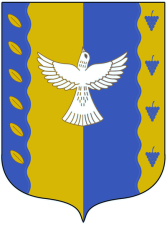 Республика  БашкортостанАдминистрация сельского поселения ГОРЬКОВСКИЙ  сельсовет  муниципального  района Кушнаренковский районKАРАРKАРАРKАРАРKАРАРKАРАРKАРАРПОСТАНОВЛЕНИЕПОСТАНОВЛЕНИЕПОСТАНОВЛЕНИЕПОСТАНОВЛЕНИЕПОСТАНОВЛЕНИЕПОСТАНОВЛЕНИЕ«26» февраль2018й.№6«26»февраля2018г.